Resumen de asistencia del estudiante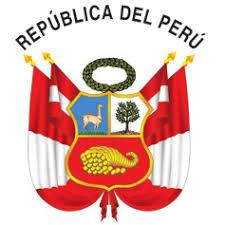 MINISTERIO DE EDUCACIÓNINFORME DE PROGRESO DEL APRENDIZAJE DEL ESTUDIANTE – 2021INFORME DE PROGRESO DEL APRENDIZAJE DEL ESTUDIANTE – 2021INFORME DE PROGRESO DEL APRENDIZAJE DEL ESTUDIANTE – 2021INFORME DE PROGRESO DEL APRENDIZAJE DEL ESTUDIANTE – 2021MINISTERIO DE EDUCACIÓNDRE:JUNINUGEL:HUANCAYOMINISTERIO DE EDUCACIÓNNivel:SECUNDARIACódigo Modular:MINISTERIO DE EDUCACIÓNInstitución Educativa:ALFREDO ROMAN GUTIERREZALFREDO ROMAN GUTIERREZALFREDO ROMAN GUTIERREZMINISTERIO DE EDUCACIÓNGrado:QUINTOSección:ÚNICAMINISTERIO DE EDUCACIÓNApellidos y nombres del estudiante:MINISTERIO DE EDUCACIÓNCódigo del estudiante:DNI:ÁREA CURRICULARCOMPETENCIASCALIFICATIVO POR PERIODOCALIFICATIVO POR PERIODOCALIFICATIVO POR PERIODOCALIFICATIVO POR PERIODOCalif. final del áreaÁREA CURRICULARCOMPETENCIAS1234Calif. final del áreaDesarrollo Personal, Ciudadanía y CívicaConstruye su identidad.Desarrollo Personal, Ciudadanía y CívicaConvive y participa democráticamente en la búsqueda del bien común.Desarrollo Personal, Ciudadanía y CívicaCALIFICATIVO DE ÁREACiencias SocialesConstruye interpretaciones históricas.Ciencias SocialesGestiona responsablemente el espacio y el ambiente.Ciencias SocialesGestiona responsablemente los recursos económicos.Ciencias SocialesCALIFICATIVO DE ÁREAEducación para el TrabajoGestiona proyectos de emprendimiento económico social.Educación para el TrabajoCALIFICATIVO DE ÁREAEducación FísicaSe desenvuelve de manera autónoma a través de su motricidad.Educación FísicaAsume una vida saludable.Educación FísicaInteractúa a través de sus habilidades sociomotrices.Educación FísicaCALIFICATIVO DE ÁREAComunicaciónSe comunica oralmente en su lengua materna.ComunicaciónLee diversos tipos de textos escritos en su lengua materna.ComunicaciónEscribe diversos tipos de textos en su lengua materna.ComunicaciónCALIFICATIVO DE ÁREAArte y CulturaAprecia de manera crítica manifestaciones artístico-culturales.Arte y CulturaCrea proyectos desde los lenguajes artísticos.Arte y CulturaCALIFICATIVO DE ÁREACastellano como segunda lenguaSe comunica oralmente en castellano como segunda lengua.Castellano como segunda lenguaLee diversos tipos de textos escritos en castellano como segunda lengua.Castellano como segunda lenguaEscribe diversos tipos de textos en castellano como segunda lengua.Castellano como segunda lenguaCALIFICATIVO DE ÁREAInglés como lengua extranjeraSe comunica oralmente en inglés como lengua extranjera.Inglés como lengua extranjeraLee diversos tipos de textos escritos en inglés como lengua extranjera.Inglés como lengua extranjeraEscribe diversos tipos de textos en inglés como lengua extranjera.Inglés como lengua extranjeraCALIFICATIVO DE ÁREAMatemáticaResuelve problemas de cantidad.MatemáticaResuelve problemas de regularidad, equivalencia y cambio.MatemáticaResuelve problemas de forma, movimiento y localización.MatemáticaResuelve problemas de gestión de datos e incertidumbre.MatemáticaCALIFICATIVO DE ÁREACiencia y TecnologíaIndaga mediante métodos científicos para construir sus conocimientos.Ciencia y TecnologíaExplica el mundo físico basándose en conocimientos sobre los seres vivos, materia y energía, biodiversidad, Tierra y universo.Ciencia y TecnologíaDiseña y construye soluciones tecnológicas para resolver problemas de su entorno.Ciencia y TecnologíaCALIFICATIVO DE ÁREAÁREA CURRICULARCOMPETENCIASCALIFICATIVO POR PERIODOCALIFICATIVO POR PERIODOCALIFICATIVO POR PERIODOCALIFICATIVO POR PERIODOCalif. final del áreaÁREA CURRICULARCOMPETENCIAS1234Calif. final del áreaEducación ReligiosaConstruye su identidad como persona humana, amada por Dios, digna libre y trascendente, comprendiendo la doctrina de su propia religión, abierto al diálogo con las que le son cercanas.Educación ReligiosaAsume la experiencia del encuentro personal y comunitario con Dios en su proyecto de vida en coherencia con su creencia religiosa.Educación ReligiosaCALIFICATIVO DE ÁREACALIFICATIVO DE ÁREACALIFICATIVO DE ÁREACompetencias TransversalesSe desenvuelven en entornos virtuales generados por las TIC.Competencias TransversalesCALIFICATIVO DE ÁREACompetencias TransversalesGestiona su aprendizaje de manera autónoma.Competencias TransversalesCALIFICATIVO DE ÁREAPeriodoConclusión descriptiva por periodo1234PeriodoInasistenciasInasistenciasTardanzasTardanzasPeriodoJustificadasInjustificadasJustificadasInjustificadas1234__________________________________Firma y sello del Docente o Tutor(a)__________________________________Firma y sello del Director(a)